Source Sustainability And Climate Resilient Rain-fed Agriculture                      (Implemented by H.P. Natural Resource Management Society)District Project Officer, (IDP), Sirmaur at Nahan, Tel & Fax: - 01702-222423.                                                               Email Id: dponhn@gmail.com….Tender Notice               Government of India has received a credit from the International Development Association (IDA) towards the cost of the Integrated  Development Project  for Source Sustainability and Climate Resilient  Rainfed Agriculture and intends to apply part of the proceeds of this credit to eligible payments under the contract for which this invitation for quotations is issued.District Project Officer(Integrated Dev. Project) Sirmaur at  Nahan  invites Sealed e-tenders(Online)  from the contractors  registered/ enlisted in Integrated Development Project, holding valid PAN card, GST number, and EPF registration number  on standard W-5 Proforma (Schedule of quantity enclosed herewith), for execution of  following works as tabulated below. The Amount of EMD will be received through FDR/CDR/TDR duly pledged in favour of District Project Officer(IDP)Sirmaur, at Nahan payable at Nahan. The Tender List, showing particulars of works and Good/Material tenders/bids scheduled to be uploaded/submitted by the Bidders and opened in the O/o District Project Officer(IDP) Sirmaur, at Nahan as per the schedule below:-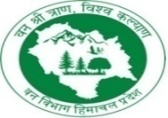  H.P. Forest DepartmentINTEGRATED DEVELOPMENT PROJECT (IDP)For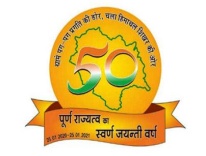     Start of sale of Tender Documents……………………………………………………………   9th  July 2021 to 22 July 2021 upto 11:00 AM    Start of sale of Tender Documents……………………………………………………………   9th  July 2021 to 22 July 2021 upto 11:00 AM    Start of sale of Tender Documents……………………………………………………………   9th  July 2021 to 22 July 2021 upto 11:00 AM    Start of sale of Tender Documents……………………………………………………………   9th  July 2021 to 22 July 2021 upto 11:00 AM    Start of sale of Tender Documents……………………………………………………………   9th  July 2021 to 22 July 2021 upto 11:00 AM    Start of sale of Tender Documents……………………………………………………………   9th  July 2021 to 22 July 2021 upto 11:00 AM    Last Date & Time for uploading/submission of Tenders………………...……. …………23July 2021 upto 1:00 PM    Last Date & Time for uploading/submission of Tenders………………...……. …………23July 2021 upto 1:00 PM    Last Date & Time for uploading/submission of Tenders………………...……. …………23July 2021 upto 1:00 PM    Last Date & Time for uploading/submission of Tenders………………...……. …………23July 2021 upto 1:00 PM    Last Date & Time for uploading/submission of Tenders………………...……. …………23July 2021 upto 1:00 PM    Last Date & Time for uploading/submission of Tenders………………...……. …………23July 2021 upto 1:00 PM    Date and time for opening of Tenders/Bids…………………………………....…… …… …23 July 2021 At 2:30 PM    Date and time for opening of Tenders/Bids…………………………………....…… …… …23 July 2021 At 2:30 PM    Date and time for opening of Tenders/Bids…………………………………....…… …… …23 July 2021 At 2:30 PM    Date and time for opening of Tenders/Bids…………………………………....…… …… …23 July 2021 At 2:30 PM    Date and time for opening of Tenders/Bids…………………………………....…… …… …23 July 2021 At 2:30 PM    Date and time for opening of Tenders/Bids…………………………………....…… …… …23 July 2021 At 2:30 PM(A)      WORKS(A)      WORKS(A)      WORKS(A)      WORKS(A)      WORKS(A)      WORKSJob No.Name of work/  Area and GPEstimated cost  as per schedule of labour and work rates of H.P.Forest Deptt.  Period of CompletionBid Security              (5% of estimated cost in shape of FDR/TDR/CDR  (Rs.)  Cost of tender form in shape of DD in favour of  DPO(IDP)  Sirmaur at Nahan  (Non-refundable) (Rs.)           N-11/Plt./2021-22Raising of enrichment plantation & DLT (Planting Work)RF Ambwala C-3/15Ha/2021-22 (10+5)71620025 days35800500N-12/ Plt./2021-22Raising of enrichment plantation& DLT (Planting Work) RF Parduni C-9/15Ha/2021-22 (10+5)71680025 days35800500N-13/Plt./2021-22Raising of enrichment plantation& DLT (Planting Work)RF Majri C-14/12Ha/2021-22 (10+2)55080025 days27500500N-14/ Plt./2021-22Raising of enrichment plantation& DLT (Planting Work RF Haripur C-3/13Ha/2021-22 (10+3)62020025 days31000500N-15/Plt./2021-22Raising of enrichment plantation& DLT (Planting Work)RF Sunkron C-17/15Ha./2021-22 (10+5)76950025 days38500500N-16/ Plt./2021-22Raising of enrichment plantation& DLT (Planting Work) RF Kansar /13Ha /2021-22 (10+3)63970025 days32000500N-17/ Plt./2021-22Raising of enrichment plantation& DLT (Planting Work) UPF Kila Kalanch/12Ha./2021-22 (10+2)57010025 days28500500N-18/ Plt./2021-22Raising of enrichment plantation& DLT (Planting Work) UPF Mano Ghassan/12Ha./2021-22 (10+2)57150025 days28600500R-1/Plt./2021-22Raising of enrichment plantation& DLT (Fencing Work) RF Punnar/17Ha./2021-22 (15+2)53348825days26700500R-5/Plantation/2021-22Raising of enrichment plantation& DLT (Planting Work) R.F.Punner 17Ha./2020-21 G.P.Bharari (15+2)66950025 days33500500R-6/Plantation/2021-22Raising of enrichment plantation& DLT (Planting Work) R.F.Anukoti C-1&C-2/13Ha./GP Ser Tendula(11+2)54270025 days27000500P-7/Plt. /2021-22Raising of enrichment& DLT plantation(Planting work) RF Chhichheti C-6/15Ha/2021-22 (10+5)78370025 days39200500P-8/ Plt. /2021-22Raising of enrichment& DLT plantation(Planting work) RF Chhichheti/ C-5/15Ha/2021-22  (near vill. Kandolla)(10+5)78370025 days39200500P-9/ Plt. /2021-22Raising of enrichment& DLT plantation(Planting work) RF Sara C-4(Tuni Pani) /15Ha /2021-22 (10+5)78370025 days39200500P-10/ Plt. /2021-22Raising of enrichment& DLT plantation(Planting work) RF Chandni C-6/15Ha/2021-22        (near vill. Shingi)(10+5)80430025 days40200500P-11/ Plt. /2021-22Raising of enrichment& DLT plantation(Planting work) RF Malgi C-23/15Ha/2021-22)  near vill. Sirmaur)(10+5)79450025 days39700500P-12/ Plt. /2021-22Raising of enrichment& DLT plantation(Planting work) RF Malgi C-25/15Ha./2021-22 (near village Sirmaur)(10+5)75790025 days37900500Tender form along with detail of work & Terms & Conditions of the tender can be downloaded from www.hptenders.gov.in All the interested bidders are advised to carefully read and understand the terms and conditions laid down for the procurement of works. They are also advised to inspect the site of work before they tender their bids on any working day up to 23rd  July, 2021 by 1.00  PM.  The tender will be opened on 23rd  July, 2021 at 2:30 PM.Tender form along with detail of work & Terms & Conditions of the tender can be downloaded from www.hptenders.gov.in All the interested bidders are advised to carefully read and understand the terms and conditions laid down for the procurement of works. They are also advised to inspect the site of work before they tender their bids on any working day up to 23rd  July, 2021 by 1.00  PM.  The tender will be opened on 23rd  July, 2021 at 2:30 PM.Tender form along with detail of work & Terms & Conditions of the tender can be downloaded from www.hptenders.gov.in All the interested bidders are advised to carefully read and understand the terms and conditions laid down for the procurement of works. They are also advised to inspect the site of work before they tender their bids on any working day up to 23rd  July, 2021 by 1.00  PM.  The tender will be opened on 23rd  July, 2021 at 2:30 PM.Tender form along with detail of work & Terms & Conditions of the tender can be downloaded from www.hptenders.gov.in All the interested bidders are advised to carefully read and understand the terms and conditions laid down for the procurement of works. They are also advised to inspect the site of work before they tender their bids on any working day up to 23rd  July, 2021 by 1.00  PM.  The tender will be opened on 23rd  July, 2021 at 2:30 PM.Tender form along with detail of work & Terms & Conditions of the tender can be downloaded from www.hptenders.gov.in All the interested bidders are advised to carefully read and understand the terms and conditions laid down for the procurement of works. They are also advised to inspect the site of work before they tender their bids on any working day up to 23rd  July, 2021 by 1.00  PM.  The tender will be opened on 23rd  July, 2021 at 2:30 PM.Tender form along with detail of work & Terms & Conditions of the tender can be downloaded from www.hptenders.gov.in All the interested bidders are advised to carefully read and understand the terms and conditions laid down for the procurement of works. They are also advised to inspect the site of work before they tender their bids on any working day up to 23rd  July, 2021 by 1.00  PM.  The tender will be opened on 23rd  July, 2021 at 2:30 PM.For more details on this subject, please contact the office of the undersigned on any working day between 10:00 AM to 5:00PM, up to 22nd  July, 2021.For more details on this subject, please contact the office of the undersigned on any working day between 10:00 AM to 5:00PM, up to 22nd  July, 2021.For more details on this subject, please contact the office of the undersigned on any working day between 10:00 AM to 5:00PM, up to 22nd  July, 2021.For more details on this subject, please contact the office of the undersigned on any working day between 10:00 AM to 5:00PM, up to 22nd  July, 2021.For more details on this subject, please contact the office of the undersigned on any working day between 10:00 AM to 5:00PM, up to 22nd  July, 2021.For more details on this subject, please contact the office of the undersigned on any working day between 10:00 AM to 5:00PM, up to 22nd  July, 2021.District Project Officer, IDP, Sirmaur at Nahan.District Project Officer, IDP, Sirmaur at Nahan.District Project Officer, IDP, Sirmaur at Nahan.District Project Officer, IDP, Sirmaur at Nahan.District Project Officer, IDP, Sirmaur at Nahan.District Project Officer, IDP, Sirmaur at Nahan.